ΘΕΜΑ:    Τροποποίηση της υπ΄ αριθ. 462/2017 ((ΑΔΑ:7ΦΖΓΩΚ0-3ΑΕ) απόφασης Δημοτικού Συμβουλίου που αφορά στην εκ νέου παράταση του συμβατικού χρόνου της σύμβασης του ειδικού δεσμευμένου λογαριασμού(escrow account)  στο πλαίσιο χρηματοδοτικού προγράμματος του Πράσινου Ταμείου «ΛΟΙΠΕΣ ΔΡΑΣΕΙΣ ΠΕΡΙΒΑΛΛΟΝΤΙΚΟΥ ΙΣΟΖΥΓΙΟΥ 2016» και συγκεκριμένα για τον Άξονα Προτεραιότητας 4 «Αστική Βιώσιμη Κινητικότητα». (Σχετική η υπ΄ αρ. 04/2017 απόφαση Δ.Σ Νάουσας)	Στις 30.12.2016 καταρτίσθηκε μεταξύ του Πράσινου Ταμείου(απόφαση 114.9/23.12.2016) και του Ταμείου Παρακαταθηκών και Δανείων (απόφαση 3600/29-12-2016) σύμβαση δεσμευμένου λογαριασμού (escrow account) στο πλαίσιο υλοποίησης του Άξονα Προτεραιότητας 4 «Αστική Βιώσιμη Κινητικότητα» του Χρηματοδοτικού Προγράμματος του Πράσινου Ταμείου με τίτλο «ΛΟΙΠΕΣ ΔΡΑΣΕΙΣ ΠΕΡΙΒΑΛΛΟΝΤΙΚΟΥ ΙΣΟΖΥΓΙΟΥ 2016», και συστήθηκε ο υπ’ αριθμ. 33410010 ειδικός δεσμευμένος λογαριασμός, ο οποίος πιστώθηκε με το ποσό των οκτώ εκατομμυρίων εννιακοσίων ενενήντα μία χιλιάδων ευρώ (8.991.000,00 €). Οι δικαιούχοι Δήμοι θα προσχωρούσαν στους όρους της σύμβασης διά της υπογραφής της .	Με την υπ΄ αριθ. 04/2017 ( ΑΔΑ: Ω4ΟΣΩΚ0-ΣΣ9) απόφαση Δημοτικού Συμβουλίου Νάουσας εγκρίθηκε :α) Η προσχώρηση του Δήμου Η.Π. Νάουσας στους όρους και συμφωνίες του σχεδίου  σύμβασης δεσμευμένου λογαριασμού (escrow account) στο πλαίσιο του Χρηματοδοτικού Προγράμματος του Πράσινου Ταμείου όπως αναφέρονται στο σχετικό σχέδιοβ) Να εξουσιοδοτηθεί ο Δήμαρχος να υπογράψει την ως άνω σύμβαση δεσμευμένου λογαριασμού (escrow account).γ) Να ορισθεί το Ταμείο Παρακαταθηκών και Δανείων χειριστής και μεσεγγυούχος του προϊόντος του ως άνω δεσμευμένου λογαριασμού  και να χορηγηθεί σε αυτό ανέκκλητη εντολή και εξουσιοδότηση να προβαίνει στις ενέργειες που έχουν συμφωνηθεί στην  σύμβαση δεσμευμένου λογαριασμού όπως αυτή θα υπογραφεί ».	Στο παράγραφο 4.1 του άρθρου 4 της σύμβασης προβλέπεται  ότι το συμφωνητικό είναι ορισμένου χρόνου με διάρκεια μέχρι την 31 Οκτωβρίου 2017.	Καθώς εκκρεμούσε η έκδοση σχετικών προδιαγραφών σύνταξης ΣΒΑΚ, από το Υπουργείο Υποδομών και Μεταφορών και προκειμένου να υπάρχει βέλτιστη απορροφητικότητα του προγράμματος, με την αριθμ. 127.4.4/2017 απόφαση του Πράσινου Ταμείου και την 3628-5/16-11-2017(ΑΔΑ: ΩΖΙ5469ΗΗ7-ΠΕΑ) αντίστοιχη απόφαση του Διοικητικού Συμβουλίου του Τ.Π. και Δανείων, δόθηκε παράταση του συμβατικού χρόνου μέχρι την 28η Φεβρουαρίου 2019 (28/02/2019) της μεταξύ τους σύμβασης. Ο Δήμος Η.Π. Νάουσας με την 462/2017 απόφαση Δημοτικού Συμβουλίου (ΑΔΑ: 7ΦΖΓΩΚ0-3ΑΕ) ενέκρινε την τροποποιητική σύμβαση ως προς την παράταση του συμβατικού χρόνου  μέχρι την 28/02/2019.	Η έλλειψη νομοθετικού πλαισίου και προδιαγραφών αποτέλεσαν παράγοντες καθυστέρησης από πλευράς των δικαιούχων Δήμων, στη διακήρυξη των μελετών τους, με αποτέλεσμα πολλοί δικαιούχοι να βρίσκονται τώρα σε διαδικασία διακήρυξης ή εκπόνησης των ΣΒΑΚ.	Το παραπάνω σε συνδυασμό με το ότι στις 29/01/2019 κατατέθηκε στη Βουλή σχέδιο νόμου, που θεσμοθετεί τα Σχέδια Βιώσιμης Αστικής Κινητικότητας, προβλέποντας γνωμοδοτήσεις και εγκρίσεις αρμοδίων υπηρεσιών, κατέστησε αναγκαίο προκειμένου να ολοκληρωθεί η υλοποίηση των χρηματοδοτικών προγραμμάτων να τροποποιηθεί εκ νέου η παράγραφος 1 του άρθρου 4 της ως άνω σύμβασης με την προσθήκη όρου περί παράτασης του συμβατικού χρόνου μέχρι την 26 Φεβρουαρίου 2021 (26/02/2021).		Το Πράσινο Ταμείο με την υπ αριθ. 150.6/21-02-2019 (ΑΔΑ: 62ΘΣ46Ψ844-ΡΣ4) απόφαση του και το Διοικητικό Συμβούλιο του Ταμείου Παρακαταθηκών και Δανείων με την υπ΄ αριθ. 3676/07-03-2019 (ΑΔΑ: 6ΣΘΑ469ΗΗ7-Ι4Ρ) απόφαση του, αποφάσισαν την εκ νέου  παράταση του συμβατικού χρόνου της σύμβασης του ειδικού δεσμευμένου λογαριασμού(escrow account)  στο πλαίσιο χρηματοδοτικού προγράμματος του Πράσινου Ταμείου «ΛΟΙΠΕΣ ΔΡΑΣΕΙΣ ΠΕΡΙΒΑΛΛΟΝΤΙΚΟΥ ΙΣΟΖΥΓΙΟΥ 2016» και συγκεκριμένα για τον Άξονα Προτεραιότητας 4 «Αστική Βιώσιμη Κινητικότητα» μέχρι την 26/02/2021 και την αντίστοιχη τροποποίηση της παραγράφου 1 του άρθρου 4 της από 30.12.2016 σχετικής σύμβασης. Ο Δήμος Η.Π. Νάουσας με την 33/2020 απόφαση Δημοτικού Συμβουλίου (ΑΔΑ: 9ΛΝΜΩΚ0-Ξ3Γ) ενέκρινε την τροποποίηση της σύμβασης ειδικού δεσμευμένου λογαριασμού (escrow account)   μέχρι την 26/02/2021.	Με στόχο την βέλτιστη απορρόφηση του προγράμματος, το γεγονός ότι οι δικαιούχοι δεν έχουν ολοκληρώσει την υλοποίηση των προτάσεων τους και έχουν σταλεί  αιτήματα παράτασης το Πράσινο Ταμείο με την υπ αριθ. 204.9/27-01-2021 (ΑΔΑ: 68ΔΛ46Ψ844-ΡΙΗ), απόφασή του και το Διοικητικό Συμβούλιο του Ταμείου Παρακαταθηκών και Δανείων με την υπ΄ αριθ. 3730/25-02-2021 (ΑΔΑ: 9Α3Ι469ΗΗ7-ΚΔΤ) απόφαση του, αποφάσισαν την εκ νέου  παράταση του συμβατικού χρόνου της σύμβασης του ειδικού δεσμευμένου λογαριασμού (escrow account)  στο πλαίσιο χρηματοδοτικού προγράμματος του Πράσινου Ταμείου «ΛΟΙΠΕΣ ΔΡΑΣΕΙΣ ΠΕΡΙΒΑΛΛΟΝΤΙΚΟΥ ΙΣΟΖΥΓΙΟΥ 2016» και συγκεκριμένα για τον Άξονα Προτεραιότητας 4 «Αστική Βιώσιμη Κινητικότητα» μέχρι την 28/02/2023 και την αντίστοιχη τροποποίηση της παραγράφου 1 του άρθρου 4 της από 30.12.2016 σχετικής σύμβασης. 	Κατόπιν των ανωτέρω, εισηγούμαστε στο δημοτικό συμβούλιο την λήψη απόφασης σχετικά με: 	1. Την έγκριση της εκ νέου τροποποίησης της υπ΄ αριθ. 462/2017 απόφασης Δημοτικού Συμβουλίου  όσον αφορά στην εκ νέου παράταση του συμβατικού χρόνου της σύμβασης του ειδικού δεσμευμένου λογαριασμού (escrow account) που συνήφθη με το Πράσινο Ταμείο, ως καταθέτη, το Ταμείο Παρακαταθηκών και Δανείων, ως μεσεγγυούχο και δικαιούχο το Δήμο Νάουσας  στο πλαίσιο του Χρηματοδοτικού Προγράμματος "Σχέδιο Βιώσιμης Αστικής Κινητικότητας (ΣΒΑΚ)" για το έργο  « ΣΒΑΚ Δήμου Ηρωικής Πόλεως Νάουσας » μέχρι την 28/02/2023 με αντίστοιχη τροποποίηση της παραγράφου 1 του άρθρου 4 της από 30.12.2016 σχετικής σύμβασης .	 2. Την εξουσιοδότηση του Δημάρχου για την υπογραφή της τροποποιητικής, ως προς την εκ νέου παράταση του συμβατικού χρόνου, σύμβασης του ειδικού δεσμευμένου λογαριασμού σύμβασης και κάθε άλλου εγγράφου απαιτηθεί».                     Νάουσα, 20-05-2021            Αρ. Πρωτ.:  7607ΕΛΛΗΝΙΚΗ ΔΗΜΟΚΡΑΤΙΑΝΟΜΟΣ ΗΜΑΘΙΑΣΔΗΜΟΣ ΗΡΩΙΚΗΣ ΠΟΛΕΩΣ ΝΑΟΥΣΑΣΔΙΕΥΘΥΝΣΗ ΤΕΧΝΙΚΩΝ ΥΠΗΡΕΣΙΩΝΔ/νση: Δημαρχίας 30, 592 00, Νάουσα      Πληροφορίες: Παπαφιλίππου Αγγ. / Νίκου Δημ. Τηλ  2332029622 / 2332029633                                                      Ηλεκτρ. Ταχ.: papafilippou@naoussa.gr                           nikou@naoussa.gr                                      Προς:                                       ΔΗΜΟΤΙΚΟ ΣΥΜΒΟΥΛΙΟ ΝΑΟΥΣΑΣ                                      Ενταύθα                                                                                                                                          Ο ΕισηγητήςΟ ΔιευθυντήςΤεχν. Υπηρ. Δήμου ΝάουσαςΤζουβάρας ΒασίλειοςΑντιδήμαρχος Τεχνικών Υπηρεσιών  & ΚαθαριότηταςΚυριακίδης ΠαύλοςΠολιτικός Μηχανικόςμε Α' βο  Ε.Δ.1. Γενική Γραμματέα Δήμου2. Αντιδήμαρχο Τ.Υ.3. Διευθυντή ΤΥΔΝ4. Προϊσταμένη  ΤΜ & ΔΔ5. Φάκελο Υπηρεσίας6. Aρχείο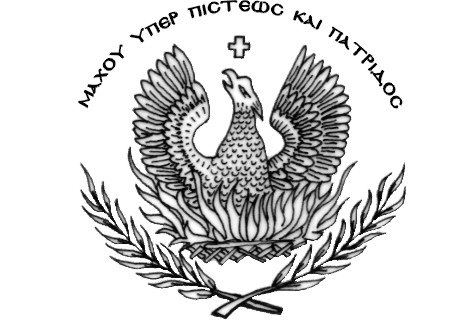 